Publicado en Madrid el 19/12/2019 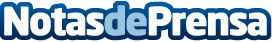 7 tendencias que harán crecer el sector de los seguros en 2020La implantación de nuevos procesos más digitales, el cross-selling y los seguros personalizados, algunos de los retos de este nuevo año. Además, las insurtech se abrirán camino en el sector puesto que proporcionan la tecnología necesaria para que los pequeños y medianos corredores puedan evolucionar sin tener que invertir grandes recursos, según wefoxDatos de contacto:Redacción91 411 58 68Nota de prensa publicada en: https://www.notasdeprensa.es/7-tendencias-que-haran-crecer-el-sector-de-los Categorias: Nacional Finanzas Seguros http://www.notasdeprensa.es